Distriktsskolens navn og adresse: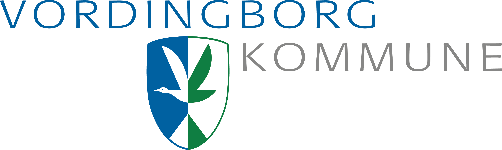 Anmodning om skoleudsættelseDer anmodes hermed om, at mit barns undervisning udsættes til et år efter undervisningspligtens indtræden jf. Folkeskolelovens § 34, stk. 2.Folkeskolelovens § 34. Undervisningspligten indtræder den 1. august i det kalenderår, hvor barnet fylder 6 år…Stk. 2. Kommunalbestyrelsen kan efter forældrenes anmodning eller med deres samtykke, jf. § 54, godkende, at et barns undervisning udsættes til et år efter undervisningspligtens indtræden, når det er begrundet i barnets udvikling.(Udfyldes af hjemmet)	(Udfyldes af dagtilbud)(Udfyldes af skolen)Kopi til: Forældremyndighedsindehaver(e) + Afdeling for Dagtilbud og Skoler						Barnets navn:Barnets cpr:Mors navn og adresse:Fars navn og adresse:Begrundelse for anmodning: (Kan vedlægges som bilag)Samtykkeerklæring:Undertegnede forældremyndighedsindehaver(e) giver tilladelse til, at dagtilbud angiver om anmodningen om skoleudsættelse kan anbefales, ligesom distriktsskolen gives tilladelse til at indhente evt. oplysninger om barnet ved PPR.Dato:Forældremyndighedsindehavernes underskrifter:_______________________________________Dagtilbuddets navn og adresse:Anmodningen anbefales?Ja (kryds)      Nej (kryds)       Hvis ja – der udarbejdes skriftlig handleplan for barnet, som vedlægges denne anmodningDato og dagtilbuddets underskrift og stempel:_____________________________________Anmodningen anbefales?Ja (kryds)      Nej (kryds)       Dato:Skoleleders underskrift og stempel:_______________________________________